FIREARM DEALER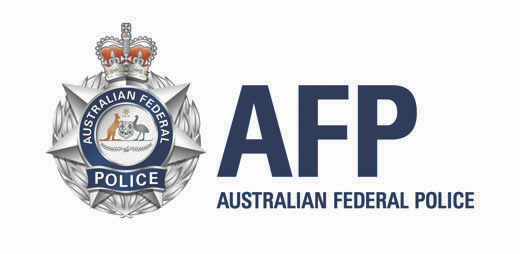 (CLUB ARMOURER’S) LICENCE APPLICATIONACT Firearms Act 1996 - Part 7 and 13ACT Firearms RegistryUse OnlyLicence Number:You are required to provide 100 points of identity with your application for a new licence under this Act.1.	APPLICANT DETAILS	Please Use BLOCK LETTERS in dark pen only.The applicant to complete.1.1 APPLICANT DETAILS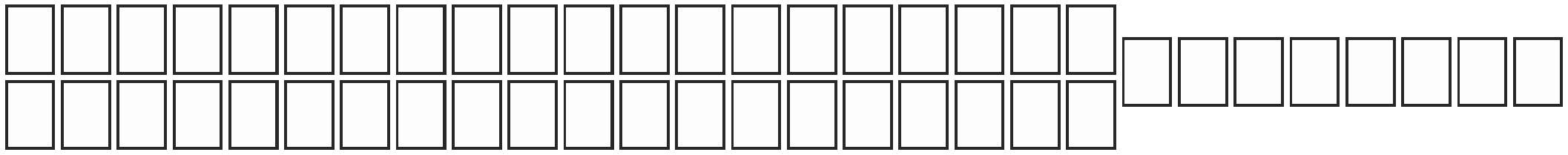 SurnameDate of BirthIf there is insufficient space to complete a question, please provide additional details at the end of this application.Given Name(s)1.2 Have you been known by any other names? If yes, please provide details:Yes	Nodd	mm	yyyy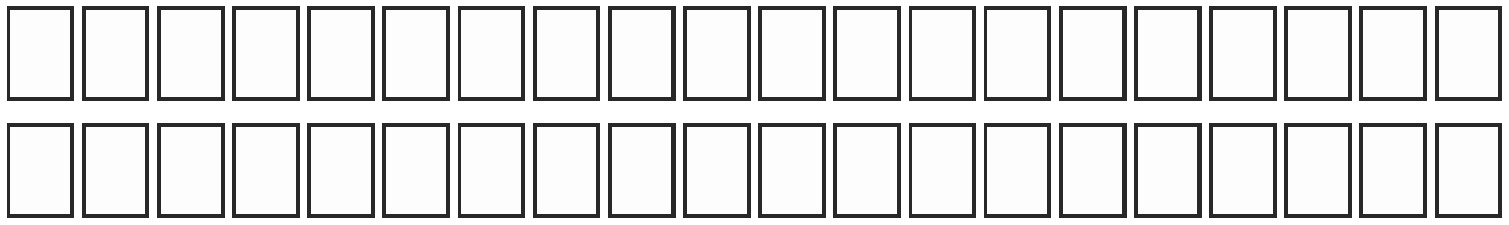 Previous SurnamePrevious Given Name(s)1.3 RESIDENTIAL DETAILS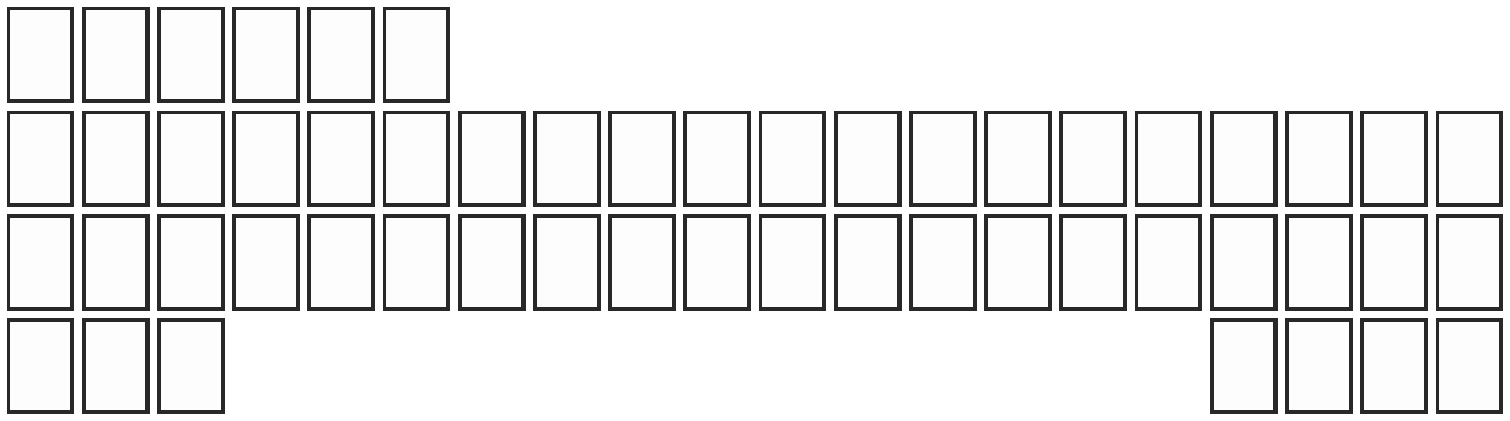 Street NumberStreet NameSuburbState1.4 POSTAL ADDRESS (if different from above)Post Code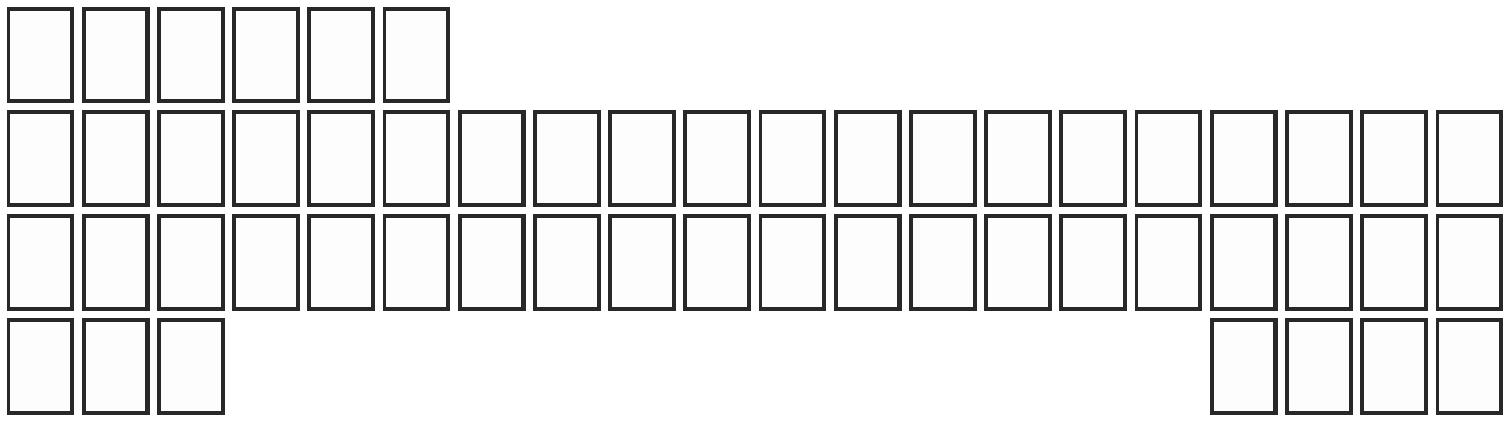 Street NumberStreet NameSuburbStatePost Code1.5 CONTACT DETAILSHome	WorkMobile	FaxE-mail2.	LICENCE DETAILSThe applicant to complete.This information is required to support your genuine reason.Genuine ReasonsThe Registrar will authorise the applicant, as deemed necessary by the Registrar, to deal in any of the following firearm categories:A	B	C	H2.1 What functions do you wish to be licenced to conduct as a Club Armourer?(See the Genuine Rea- son Guide for furtherAcquire	Dispose ofRepair/MaintainStoreTestdetails: Club Armourer2.2 What is your Genuine Reason for having a firearm licence?CLUB ARMOURERS ARE ONLY AUTHORISED TO TRADE WITH CLUB MEMBERS AND TO MEMBERS OFVISITING CLUBS.CLUB ARMOURERS ARE NOT AUTHORISED TO MAKE A PROFIT.FIREARM DEALER(CLUB ARMOURER’S) LICENCE APPLICATIONACT Firearms Act 1996 - Part 7 and 132.	LICENCE DETAILS (continued)The applicant tocomplete.2.3 Have you ever held a firearms licence in the ACT or another state or territory in ?If no, move to 2.4.Yes	NoIf there is insufficientspace to complete a question, please provide additional details at the end of this application.If yes, what was your previous firearms licence Number?What category of firearm(s) were you licenced for?What state was this licence issued in?A	B	C	D	HACTNSW	VIC	TAS	QLD	NT	SA	WA2.4 Have you ever been refused a firearms licence?2.5 Have you ever had a firearms licence cancelled or suspended?Yes	NoYes	No2.6 If you answered yes to either 2.4 or 2.5, please provide the reason(s) why.2.7 Have you completed the relevant firearms safety training?(All applicants that have not held a previous ACT Firearms Licence)Yes	NoYou must provide proof of the successful completion of an approved firearms safety training course3.	CLUB DETAILSThe applicant to complete.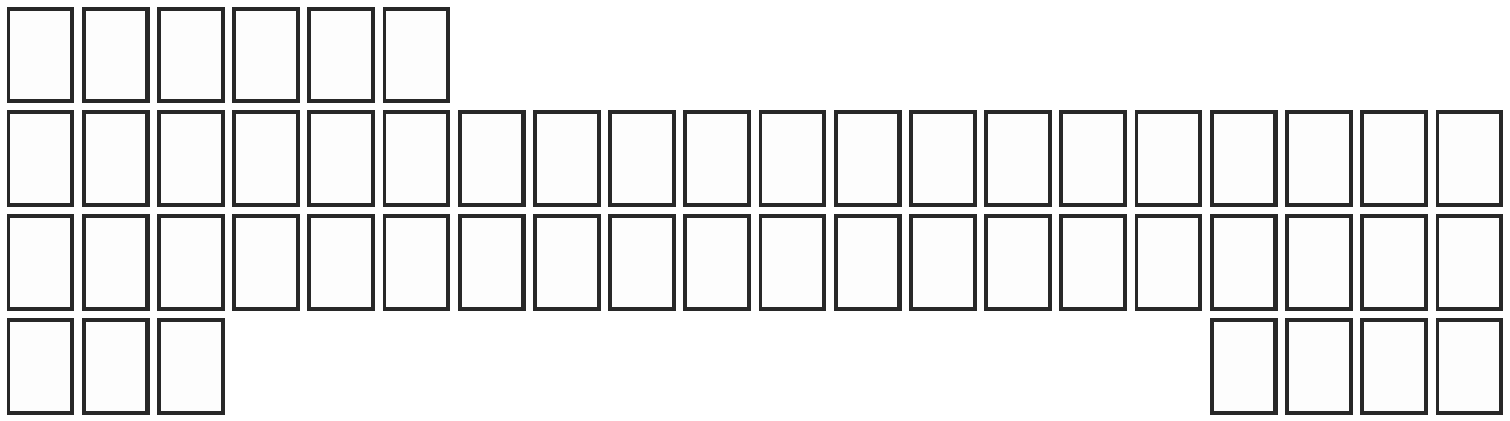 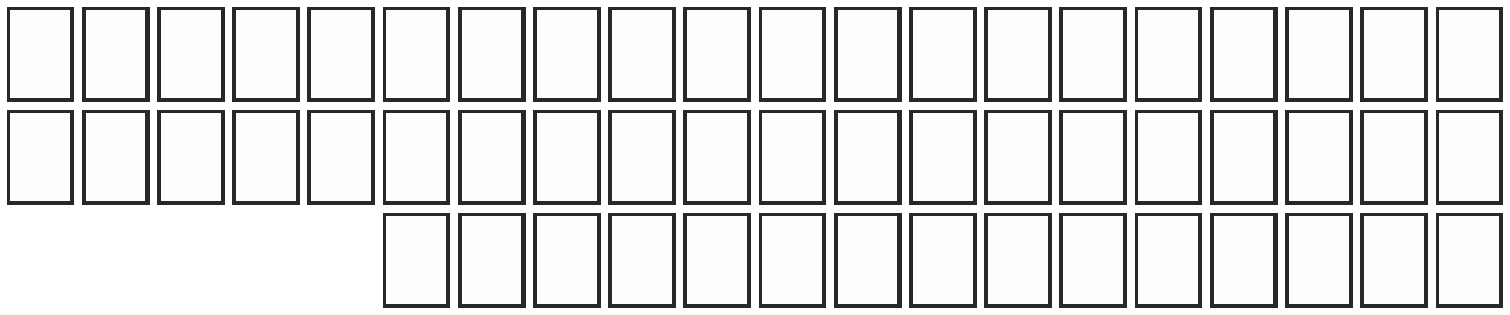 3.1 Club Name3.2 Business Registration Number3.3 What is the core business function of the club?3.4 BUSINESS ADDRESSStreet NumberStreet NameSuburbStatePost Code3.5 CONTACT DETAILSWork	Fax3.6 Club Representative DetailsSurnameGiven Name(s)Position held with in the clubSignature of Club RepresentativeDatedd	mm	yyyyClub StampFIREARM DEALER(CLUB ARMOURER’S) LICENCE APPLICATION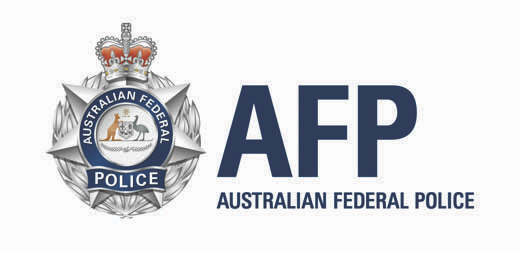 ACT Firearms Act 1996 - Part 7 and 134.	CLOSE ASSOCIATESThe applicant to complete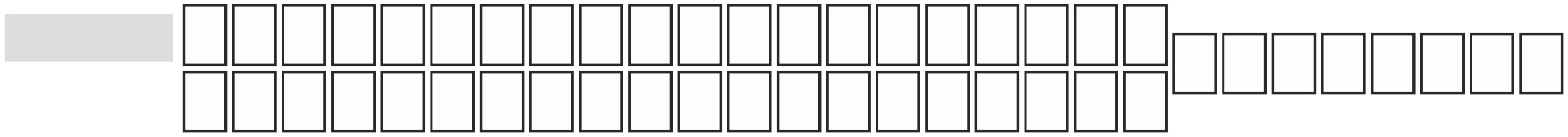 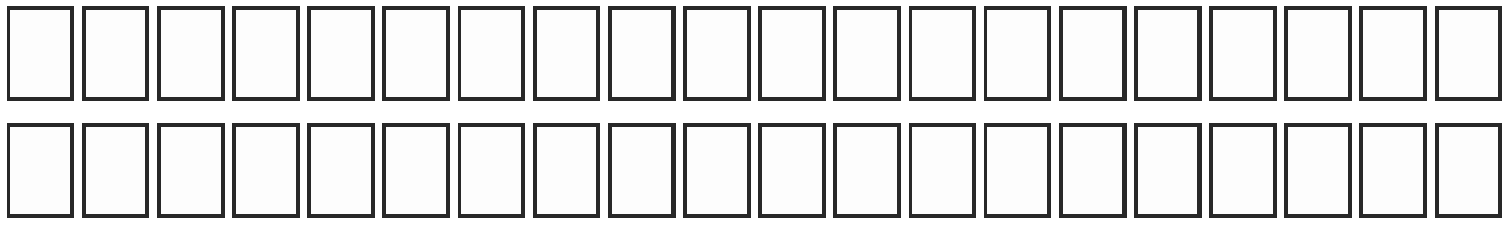 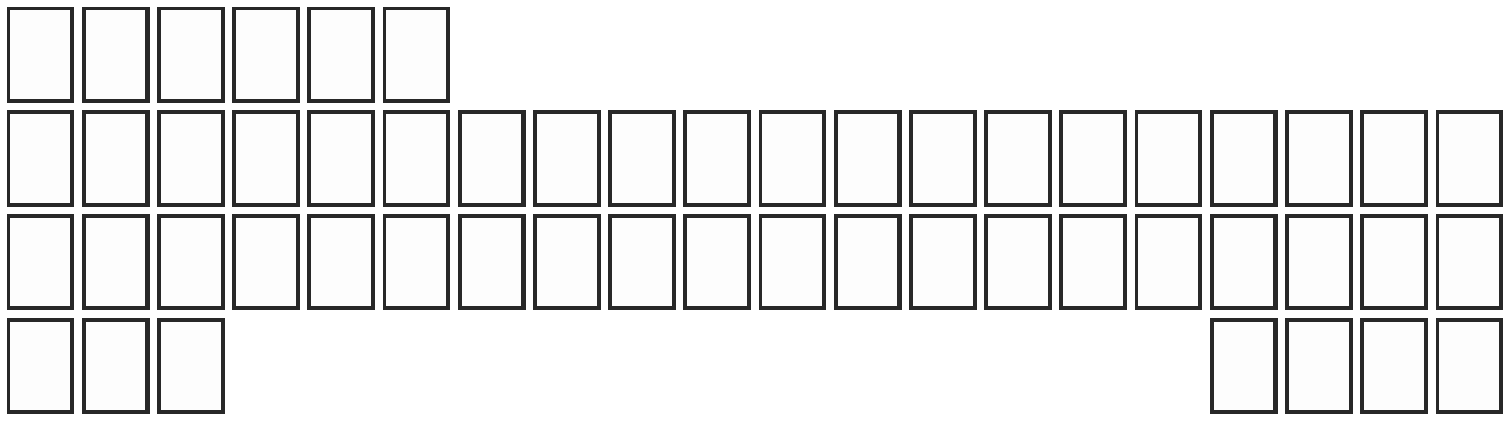 This information is used to assess your suitability for a4.1 Do you have any close associates in the club?	Yes	NoIf no, go to 5.1firearms licence.If there is insufficient space to complete a question, please provide4.2 Complete the following details for each close associate (including the nature of you’re association):Date of BirthSurnameadditional details at the end of this application.Given Name(s)4.3 Has the close associate been known by any other names? If yes, please provide details:Yes	Nodd	mm	yyyyPrevious SurnamePrevious Given Name(s)4.4 RESIDENTIAL DETAILSStreet NumberStreet NameSuburbStatePost CodeHome	WorkMobile	FaxE-mail4.5 What is the close associates firearm licence Number?4.6 What state is thislicence issue in?ACTNSW	VIC	TAS	QLD	NT	SA	WA4.7 How is the close associate associated to you and or the club?5.	PERSONAL HISTORYThe applicant to completeThis information is used to assess your suitability for a firearms licence.5.1 Do you have any physical and/or mental disability which may render you unfitto use or be in possession of a firearm?If yes, please provide details:Yes	NoFIREARM DEALER(CLUB ARMOURER’S) LICENCE APPLICATIONACT Firearms Act 1996 - Part 7 and 135.	PERSONAL HISTORY (Continued)The applicant tocomplete5.2 Have you ever suffered or received treatment for any of the following:This information is used to assess your suitability for a firearms licence.Mental and or emotional illness?Excessive alcohol consumption?Yes	NoYes	NoIllicit drug use or dependence?Yes	NoFits, blackouts or dizziness? Serious head injuries?Any other condition not previously mentioned?Yes	NoYes	NoYes	NoIf you answered yes to any of 5.2 please provide details:5.3 Have you in the last 10 years been convicted of an offence?If yes please provide details:5.4 Have you in the last 10 years entered into a recognisance to keep the peace or to be of good behaviour?If yes please provide details:Yes	NoYes	No5.5 Are you an Australian citizen?	Yes	NoIf yes, go to 6.15.6 If no, when did you arrive in ?dd	mm	yyyy5.7 What is your country of birth?5.8 Are you a permanent resident of ?Yes	No5.9 Are you in  on a Visa?5.10 What type of Visa do you hold?5.11 What is the expiry date of your Visa?5.12 Have you ever been refused a Visa? If yes please provide details:Yes	Nodd	mm	yyyyYes	NoIf no, go to 5.13FIREARM DEALER(CLUB ARMOURER’S) LICENCE APPLICATIONACT Firearms Act 1996 - Part 7 and 135.	PERSONAL HISTORY (Continued)The applicant to completeThis information is used to assess your suitability for a firearms licence.5.13 Have you ever been refused entry into or deported from ?If yes please provide details:Yes	No5.14 Do you have a passport?If yes, what is the passport number?What is the country of issue?Yes	NoIf no, go to 5.155.15 Do you have a firearms licence issued by another country?If yes, what is the firearms licence number? What is the country of issue?Yes	NoIf no, go to 6.16.	STORAGEThe applicant to complete.Firearms and ammunition must be stored at an address with in the ACT.6.1 How will your firearms be stored?6.2 How will your ammunition be stored?6.3 What address (in the ACT) do you wish to nominate as the registered address to store yourfirearm(s)?6.4 Are you aware of the legislated storage requirements?	Yes	No7.	APPLICANT DECLARATIONThe applicant to complete.7.1 APPLICANT DECLARATIONDECLARATIONI declare that the answers I have given on this application are true and correct to the best of my knowledge.I understand that it is an offence to deliberately make a false or misleading statement. I agree to abide by the ACT Firearms Act 1996. I also consent to Police making any enquiries necessary to assess this application.Signature of person making the declarationdd	mm	yyyyFIREARM DEALER(CLUB ARMOURER’S) LICENCE APPLICATIONACT Firearms Act 1996 - Part 7 and 13ADDITIONAL INFORMATION..........................................................................................................................................................................................................................................................................................................................................................Upon completion of this form please submit it in person at the ACT Firearms Registry.ACT Firearms Registry Use Only.Receipt NumberDate of ApplicationAmount $ReceiptDatedd	mm	yyyydd	mm	yyyyID VerificationID TypeACT Firearms LicenceDrivers LicencePassportLicence ConditionsPrimary ID NumberSecondary IDThe applicant is authorised to possess and use firearms to perform the following functions:AcquireYes	NoStoreYes	NoDispose ofYes	NoRepair/MaintainYes	NoTest	Yes	NoThe applicant is authorised to conduct the functionsticked above with the following category of firearm(s):A	B	C	HAPPROVEDNOT APPROVEDLicence Issue Date — No earlier than 28 days from theSignature of Approving OfficerApproval Dateday after the application date.Printed Name and Badge Number	dd	mm	yyyydd	mm	yyyyLicence IssuerLicence ReceiverApplicantSignature of Issuing OfficerSignature of ReceiverPrinted Name and Badge NumberPrinted NameAgentdd	mm	yyyy	dd	mm	yyyy